SÚHLAS dotknutej osoby SO SPRACÚVANÍM OSOBNÝCH ÚDAJOVúčasť na   krajskú   /   celoštátnu  súťaž 10. ročníka  ENERSOL - SK    v zmysle čl. 6 ods. 1 písm. a) a čl. 7 Nariadenia Európskeho parlamentu a Rady (EÚ) 2016/679z 27. apríla 2016 o ochrane fyzických osôb pri spracúvaní osobných údajov a o voľnom pohybe takýchto údajov, ktorým sa zrušuje smernica 95/46/ES (všeobecné nariadenie o ochrane údajov) Titul, meno, priezvisko:	..........................................................................................................................Bydlisko:	..................................................................................................................................................Kontaktné údaje (mail, telefón):	...............................................................................................................Názov zamestnávateľa *(PS) / školy (žiak):	...................................................................................................Pri osobách mladších ako 18 rokov súhlas zákonného zástupcu: (podpis)  _________________________svojim podpisom udeľujem organizátorovi/gestorovi : ................................................................................ .......................................................................................................................................................... ďalej len: „organizátorovi/gestorovi“) súhlas so spracúvaním mojich osobných údajov pre účel: verejné vyhodnocovanie súťaže na webovom sídle organizátora, vedenie evidencie súťažiacich s údajmi o škole a kontaktnými údajmi súťažiaceho, zverejnením mena, priezviska, individuálne a spoločné foto, názvu práce, komunikácia a zaslanie informácií týkajúcich sa súťaže, a to vo vyššie uvedenom rozsahu. Súhlasím					  NesúhlasímTento súhlas so spracúvaním osobných údajov je slobodne daným, konkrétnym, informovaným a jednoznačným prejavom mojej vôle, ktorý udeľujem na obdobie do konca roka 2020 od účasti v súťaži.  Po uvedenej lehote budú Vaše osobné údaje mechanicky zlikvidované (skartované) a nebudú ďalej spracúvané v žiadnej databáze.Pred udelením súhlasu som bol/-a informovaný/-á o nasledujúcich skutočnostiach:moje osobné údaje nebudú poskytované príjemcom.moje osobné údaje, ktorých poskytnutie je dobrovoľné, budú uchovávané počas obdobia platnosti súhlasu a nebudú spracúvané na žiaden iný účel, než na ten, na ktorý boli získané.ako dotknutá osoba mám právo požadovať od prevádzkovateľa prístup k mojim osobným údajom, ktoré sa ma týkajú, právo na ich opravu alebo vymazanie alebo obmedzenie spracúvania, právo namietať proti spracúvaniu, ako aj právo na prenosnosť údajov. v odôvodnenom prípade mám ako dotknutá osoba právo podať sťažnosť dozornému orgánu, ktorým je Úrad na ochranu osobných údajov Slovenskej republiky.beriem na vedomie, že nedochádza k automatizovanému rozhodovaniu, vrátane profilovania. Svoje právo kedykoľvek odvolať súhlas, a to aj pred uplynutím doby, na ktorú bol tento súhlas udelený, môžem ako dotknutá osoba uplatniť nasledujúcimi spôsobmi:emailovou žiadosťou zaslanou na adresu: ............................................................................................   zaslaním písomnej žiadosti na adresu sídla organizátora s uvedením textu „GDPR - odvolanie súhlasu“ na obálke.Odvolanie súhlasu nemá vplyv na zákonnosť spracúvania vychádzajúceho zo súhlasu pred jeho odvolaním.V .................................,  dňa: ..................................___________________________podpis dotknutej osobyV prípade akýchkoľvek otázok súvisiacich s ochranou Vašich osobných údajov vrátane uplatnenia Vašich práv v zmysle Nariadenia a zákona o ochrane osobných údajov Vás prosíme, aby ste kontaktovali  .......................................................................emailová adresa: …………………………. kontakt: ............................................................................* PS – pedagogický sprievod, ** vyberte  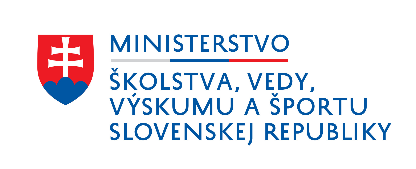 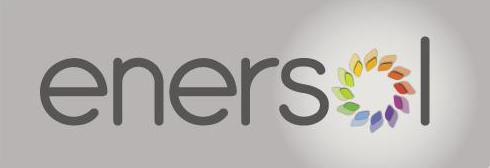 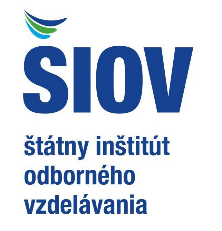 PRIHLÁŠKAPRIHLÁŠKAPRIHLÁŠKAPRIHLÁŠKAPRIHLÁŠKAdo súťaže ENERSOL - SK  krajské     /      celoštátne kolov školskom roku 2019/2020  do súťaže ENERSOL - SK  krajské     /      celoštátne kolov školskom roku 2019/2020  do súťaže ENERSOL - SK  krajské     /      celoštátne kolov školskom roku 2019/2020  do súťaže ENERSOL - SK  krajské     /      celoštátne kolov školskom roku 2019/2020  do súťaže ENERSOL - SK  krajské     /      celoštátne kolov školskom roku 2019/2020  Osobné údaje o súťažiacom Osobné údaje o súťažiacom Osobné údaje o súťažiacom Osobné údaje o súťažiacom Osobné údaje o súťažiacom Meno a priezviskoMobil, e-mailDátum narodeniaAdresa bydliskaMeno a priezvisko (spoluautor 1)Mobil, e-mailMobil, e-mailMobil, e-mailDátum narodenia:Dátum narodenia:Adresa bydliskaMeno a priezvisko (spoluautor 2)Mobil, e-mailMobil, e-mailMobil, e-mailDátum narodenia:Dátum narodenia:Adresa bydliskaÚdaje o školeÚdaje o školeÚdaje o školeÚdaje o školeÚdaje o školeNázov a adresa školyZriaďovateľ skratkaMeno a priezvisko pedagogického dozoru Meno a priezvisko pedagogického dozoru Mobil, e-mailPrihlasujem sa na  súťaž stredných škôl ENERSOL – SK, v kategórii (vyznač krížikom)Prihlasujem sa na  súťaž stredných škôl ENERSOL – SK, v kategórii (vyznač krížikom)Prihlasujem sa na  súťaž stredných škôl ENERSOL – SK, v kategórii (vyznač krížikom)Prihlasujem sa na  súťaž stredných škôl ENERSOL – SK, v kategórii (vyznač krížikom)Prihlasujem sa na  súťaž stredných škôl ENERSOL – SK, v kategórii (vyznač krížikom)   Hlavná   Tvorivá   Tvorivá   Tvorivá   PropagačnáNázov súťažnej prácePrihlášky spolu s odbornou prácou posielajte na e-mail: ..............................................................Prihlášky spolu s odbornou prácou posielajte na e-mail: ..............................................................Prihlášky spolu s odbornou prácou posielajte na e-mail: ..............................................................Prihlášky spolu s odbornou prácou posielajte na e-mail: ..............................................................Prihlášky spolu s odbornou prácou posielajte na e-mail: ..............................................................